Risk Assessment (for a location or activity)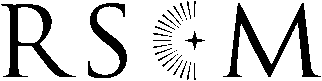 Continue over the page if necessaryLocation/activity: Location/activity: Location/activity: Who carried out this assessment?When was the assessment carried out?When will the assessment be reviewed?Signed:Signed:Signed:What are the hazards?Who might be harmed and how?What are you already doing?What further action is necessary?Who will take action?  By when?Date completed